Formularz reklamacyjnyDo reklamacji prosimy dołączyć zdjęcia wady lub uszkodzeniaZUMA LINE Sp. z o.o.Adres do wysyłki: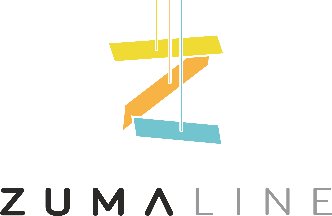 ul. gen. Józefa Zajączka 9Magazyn Zuma Line40-250 KatowiceAl. Roździeńskiego 9340-203 KatowiceData zgłoszeniaNazwa i adres sklepuKontakt ( telefon, mail) do osoby zgłaszającejNumer FakturyNazwa i pełny kod lampyOpis uszkodzeniaOpis uszkodzenia